GEOMETRIJSKE KARAKTERISTIKE POPREČNIH PRESJEKATežište i statički moment površine:Težište:Statički moment površine:Aksijalni (inercijalni) momenti tromosti:Centrifugalni moment tromosti:Polarni moment tromosti:1. Odredite geometrijske karakteristike poprečnog presjeka prikazanog slikom.Težište:Statički moment otpora:→ maksimalni statički moment površine:Inercijalni (aksijalni) momenti tromosti: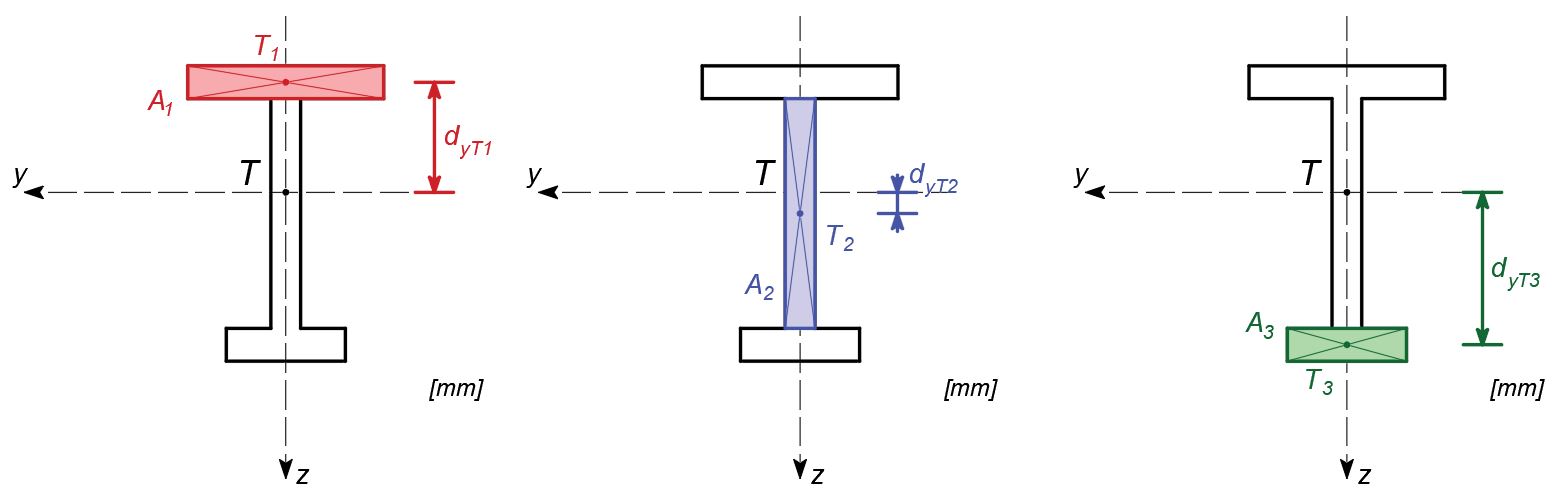 Polarni moment tromosti:2. Odredite geometrijske karakteristike poprečnog presjeka prikazanog slikom.Težište:Statički moment otpora:→ maksimalni statički moment površine:Inercijalni (aksijalni) momenti tromosti: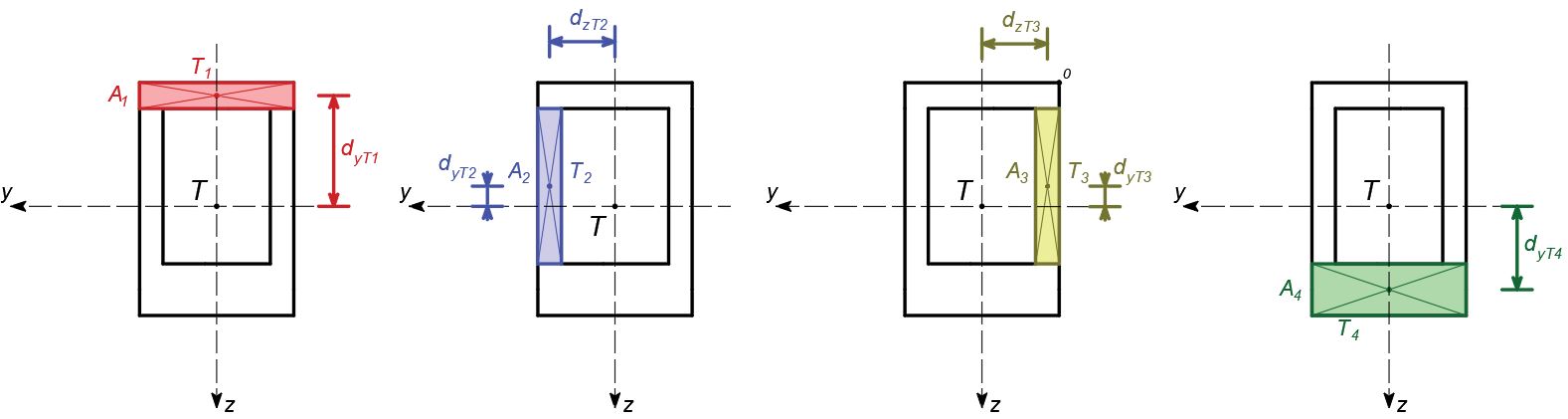 Polarni moment tromosti: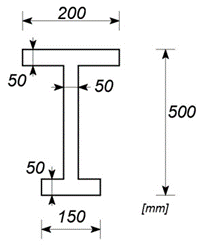 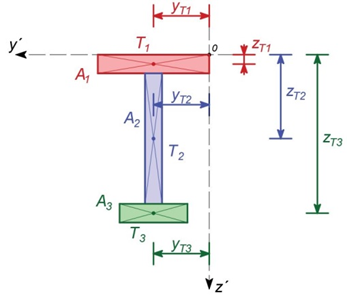 Koordinate težišta:yT = 100 mmzT = 235 mm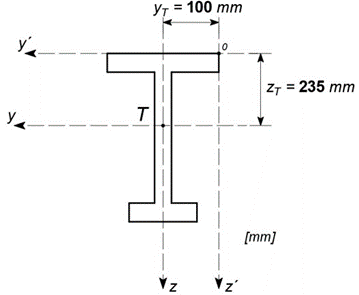 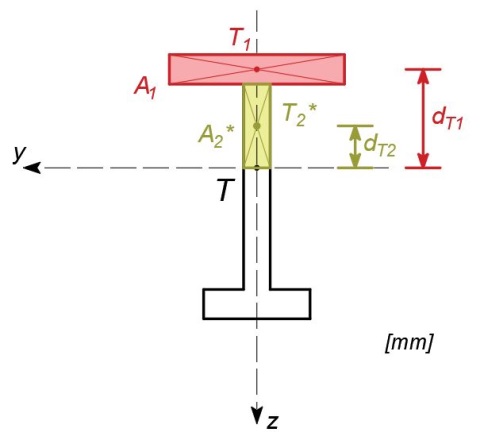 PovršinaAi[mm2]IyTi[mm4]IzTi[mm4]dyTi[mm]dzTi[mm]A1100002083333.333333333.3-2100A220000266666666.74166666.7150A375001562500140625002500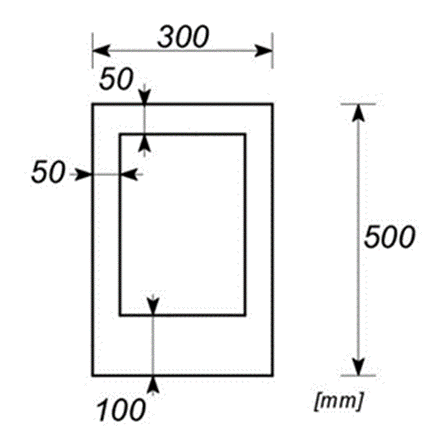 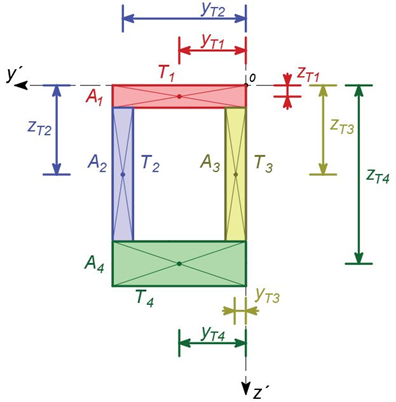 Koordinate težišta:yT = 150 mmzT = 271.9 mm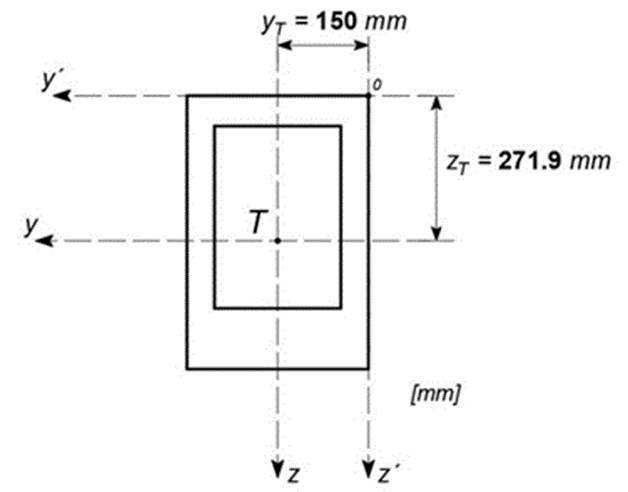 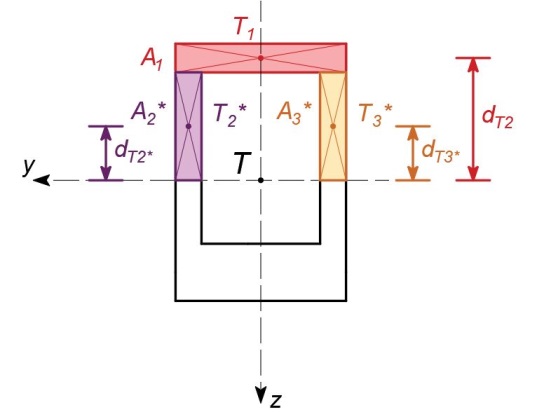 PovršinaAi[mm2]IyTi[mm4]IzTi[mm4]dyTi[mm]dzTi[mm]A1150003125000112500000-246.90A217500178645833.33645833.3-46.9125A317500178645833.33645833.3-46.9-125A43000025000000225000000178.10